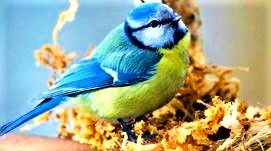 A Szeretet Szellemének ajánlásai Földi katasztrófa és vészhelyzet Üzenet témák: A szeretet égi szelleme a testsejtek címét az emberek szívére helyezi.Ahonnan sok kórokozó származik és terjed.Milyen viselkedésmódok védhetnek a vírusok ellen az égiek szemszögéből.Hogyan érhető el a fokozott nappali rezgés, és ez nagyon hasznos.Javaslatok az elővigyázatosságra és a félelemmentes élet nagyobb biztonságára.* * *Az Én Vagyok mennyei szeretetszelleme rövid üzenetet ad a szívre nyitott embereknek, hogy segítsen nekik ezekben a nehéz földi időkben, hogy ne essenek pánikba, és hogy megszabaduljanak a jövőjükkel kapcsolatos félelmektől. Ezért nyilatkoztatta ki előző nap a hírnöknek rajtunk, tiszta mennyei lényeken keresztül az eligazító üzenetet, amely hasznos lehet az emberek számára katasztrófák és bajok idején, ha elfogadják a szeretet szellemének ajánlásait. De minden embernek meghagyja a szabadságot, hogy segítő utasításait komolyan vegye vagy elutasítsa, mert ő a szeretet szabad, egyetemes szelleme, és nem ismeri a "kell" emberi kifejezést. A teremtés legnagyobb szívéből származó üzenete mindenekelőtt azoknak az embereknek szól, akik aggódnak az életben való létezésük miatt. Bátorítani akarja őket, és fel akarja készíteni őket az elkövetkező földi időkre, hogy külső és belső óvintézkedéseket tegyenek önvédelmük érdekében, és ne kelljen nélkülözésben élniük.Ezt az üzenetet a katasztrófák és vészhelyzetek földi idejére a szeretet mennyei szelleme közvetítette a hírnöknek két tiszta mennyei fénylényen keresztül, akik lefordították a kép-fény nyelvét a hírnök nyelvére, és továbbadták azt. Ez a következő üzenet frissítését követően történt: "A testsejtek megszólítása influenzafertőzés esetén és a vírus betolakodók elleni védelem". Mivel a mindennapos sejtcím különösen fontos ebben a földi katasztrófaidőben, a szeretet szelleme az általa kinyilatkoztatott sejtcímüzenetet ajánlja az Istennel kapcsolatban álló embereknek. Ez egy rövid utasítás volt a szeretet szellemétől rólunk, mennyei lényekről, akik mennyei isteni erőt kívánunk nektek, emberek és belső lelketeknek, hogy a szeretet belső szellemének segítségével jól vigyázhassatok és a lehető legkevesebb félelemtől mentesen túléljétek ezt az aggasztó világhelyzetet.* * *Az Én Vagyok mennyei szeretetszellemének szívügye, hogy az ég felé törekvők, a Vele összehangolódók napi rendszerességgel végezzék el a sejtszólítást, mert folyamatosan új veszélyes kórokozóknak, baktériumoknak és vírusoknak lesznek kitéve, amelyek életveszélyes, pusztító információkat tartalmaznak. Ezek közül sok olyan laboratóriumokból származik, amelyeket állatkísérletekben használtak bizonyos betegségek kutatására és későbbi előállítására, hogy segítsenek az embereknek a gyógyulásban vagy enyhítsék a betegségüket az életük meghosszabbítása érdekében. Mennyei szempontból azonban az állatkísérletek kegyetlen cselekedetek, amelyek mérhetetlen szenvedést okoznak az állatoknak, és amelyeket szívtelen emberek hajtanak végre. Bizonyos okokból mégis folyamatosan bejutnak a környezetbe, és pusztító járványokat okoznak, amelyek súlyos egészségügyi következményekkel járhatnak az immunhiányos és idős emberekre.Valóban, a sok környezetszennyezés miatt egyre több embernek gyengül az energiája és a sejtjeik immunitása, és ez jelentősen lerövidíti földi-fizikai életüket. A vírusjárványok vagy világméretű járványok miatt sok ember lelke hamarabb kerül a túlvilágra, és ez nagyon tragikus számukra.Így a szeretet égi szelleme az Én Vagyok Én általam, egy tiszta égi lény által, felszólítja az Istenhez kötött embereket, függetlenül világi vagy vallási beállítottságuktól, hogy önvédelmük érdekében ügyeljenek arra, hogy ne pazarolják energiáikat lényegtelen beszélgetésekkel és cselekedetekkel, és kerüljék az olyan vállalkozásokat, amelyek nagymértékben csökkentik a fizikai nappali energiáikat, és amelyek miatt napokig kimerültnek, fáradtnak és energiaszegénynek érzik magukat utána.Azt is ajánlja, hogy ügyeljünk arra, hogy annyi ideig aludjunk, amennyire a szervezetnek szüksége van a jóléthez, mert alvás közben a sejtmagok az élet felépítéséhez és fenntartásához szükséges genetikai programokon keresztül kapnak bizonyos mennyiségű energiát az energetikai bázisoktól, ami az embernek ezután a napi munkához rendelkezésre áll. Az elegendő alvás nagyon pozitív hatással van az ember fizikai jólétére, és növeli a szokásos napi feladatok megfelelő elvégzésének örömét a magánéletben, a céges vagy üzleti szférában.Az önvédelem szempontjából is fontos lenne, hogy napközben gyakrabban forduljon szívből jövő gondolatokkal a szeretet szelleméhez, mert így a belső lelkén keresztül további energiák áramlanak a test sejtjeihez, és ezek támogatják és védik azokat a vírusfertőzéstől vagy egy kórokozó átvitelétől.Nagyon fontos, hogy az emberek ne féljenek attól, hogy egy világméretű vírusjárvány során maguk is megfertőződnek. Kérlek, legyetek mindig pozitívak, hogy a kórokozók ne tudjanak behatolni a testetekbe, mert egy magasabb rezgésű energiapajzs vesz körül benneteket, amely láthatatlan számotokra, és amelyet az alacsony rezgésű, gyenge fény és a negatív vírusok nem tudnak legyőzni. Ha néhány vírus mégis legyőzte az energetikai aurapajzsodat, mert külső körülmények miatt rövid ideig alacsony rezgésben voltál, akkor az immunsejtjeid azonnal aktívvá válnak, amelyek vagy azonnal elszállítják őket a testedből, vagy nagy számban körülveszik és egy szellemi átalakító akció révén megsemmisítik őket. Az ilyen vírusok célja csak a pusztítás! Ezek állatkísérletekből származnak, és olyan programokat tartalmaznak, amelyek célja, hogy beültessék magukat a legyengült állatokba, de kerülő úton az alacsony rezgésű vagy alacsony energiájú emberekbe is. De ezek nem tudnak behatolni belétek és befészkelni, ha magasabb nappali rezgésben vagytok az önvédelem érdekében. Ez azonban csak akkor lehetséges, ha különös gondot fordítasz arra, hogy elkerüld a kellemetlen konfrontációkat a partnereddel, családtagjaiddal vagy más embertársaiddal. Mennyei szempontból ez azt jelenti, hogy ne engedd, hogy a makacs, diszharmonikus vagy túlbölcs emberek megalázó, nem kedves szavakkal bántsák a szívedet. Az ilyen emberek okozzák a lelkileg visszataszító konfliktusokat, amelyek kétségbeesetté és szomorúvá tesznek. Egy ilyen fázisban különösen alacsonyan rezeg a lélekemberi tudatosságotok, és ezáltal energetikailag legyengültök. Ezáltal megnyílik a védőpajzsod, és a pusztító vírusok a légzéseddel, az ivott vízzel, az általad megérintett tárgyakkal vagy az embertársaiddal való fizikai érintkezés révén bejuthatnak a szervezetedbe. Legyetek tehát bölcsek, és próbáljátok meg beszédmódotok gondos önmegfigyelésével ellenőrizni, hogy nem tekintélyelvű, tolakodó és kioktató, halk hangvételű nyelvezettel kommunikáltok-e embertársaitokkal. Ha ez a helyzet, akkor a szeretet mennyei szelleme arra kér benneteket, hogy mostantól kezdve teljesen búcsút mondjatok a törvénytelen, mennyei távolságtartó és nem vonzó beszédmódnak, mert valóban, csak a harmonikus, szelíd és szeretetteljes, a másik embert szabadon hagyó, a lelki szívetekből fakadó nyelvezet által rezeghettek magasabbra. Akkor többé nem fogtok vitákat okozni vagy vitákba keveredni embertársaitokkal.A földi végidőkben, amelyekben már most is benne vagytok, gyakran lesznek kisebb-nagyobb világméretű katasztrófák és szükségállapotok, ahol a mindennapi életben nagy megszorításokat fogtok tapasztalni az energia-, élelmiszer- és gyógyszerellátás tekintetében. Ezért a szeretet mennyei szelleme azt ajánlja, hogy már ma raktározzatok el olyan élelmiszereket, amelyeket szívesen fogyasztotok, vagy tegyetek félre kisebb mennyiséget, például gyümölcs- és zöldségtartókat, valamint hosszabb ideig eltartható élelmiszereket. Biztosítsanak maguknak különösen meleg téli ruházatot és több melegítő takarót is, mert ha az áram- és gázellátás hosszabb időre kiesne, akkor ezekre lenne szükség a normál testhőmérséklet fenntartásához.Aki betegség miatt legyengült, gondoskodjon arról, hogy a rossz időkre elegendő tartalékkal rendelkezzen az alapvető gyógyszerekből.Mivel a víz nagyon fontos elem az emberi szervezet rendszerének fenntartásában, jó lenne, ha kéznél lenne néhány kanna vagy egy-két hordozó ásványvíz, lehetőleg üvegből és szénsavmentes ásványvíz. Meg kell jegyezni, hogy ha az ásványvizet hosszabb ideig műanyag palackokban tárolja, a mérgező vegyi anyagok kioldódnak a palack műanyagából, és bekerülnek a vízbe. Ha katasztrófa történik, és több napig kell a vízellátásra támaszkodni, a műanyag palackokban tárolt víz hosszabb ideig egészségügyi problémákat okozhat a legyengült embereknél, ezért ajánlatos az üvegpalackokat előnyben részesíteni. Aki ért a technikai eszközök kezeléséhez, annak ajánlott egy kis méretű, nem túl drága hordozható víztisztító készülék beszerzése, amellyel a tiszta patakokból iható vizet szűrhet. De ha teheti, és ha még folyik az elektromos áram, előtte forralja fel a Garang-ételhez szükséges vizet, mert sohasem lehet tudni, hogy a víz a szűrés ellenére nem tartalmaz-e még nemkívánatos baktériumokat és a szervezet számára egészségtelen anyagokat.Annak érdekében, hogy már most felkészüljünk a további katasztrófa- és vészterhes időkre, Isten Lelke azt ajánlja, hogy otthon is legyen néhány teakészletünk, amely ártalmatlan egészségügyi zavarok esetén is segíthet abban, hogy hamarosan felépüljünk és újra jól érezzük magunkat.Jó lenne továbbá, ha a létfontosságú táplálékkiegészítőket, de a hosszú eltarthatósági idővel rendelkező homeopátiás szereket is készleten tartanánk. Segítenek a kisebb panaszok esetén, és átvészelni egy katasztrófa időszakát, amikor a gyógyszertárak kifogytak a készletekből vagy bezártak, mert külső körülmények megakadályozták a gyógyszerellátást.Ezek az Égi Szeretetszellem távlatos javaslatai és tanácsai emberi életetek fenntartására a katasztrófák és vészhelyzetek idején, amelyek fokozódni fognak, mert a Föld energiarendszere, beleértve a légköri rétegeket is, egyre inkább energiahiányos lesz, ami hamarosan még inkább energiahiányba sodor minden élőlényt vagy minden embert a Föld bolygón. Ennek pusztító következményei lesznek a földi világotokra, az élelmiszer- és egészségügyi rendszeretekre. Éppen most, ebben a földi időben tapasztaljátok azt a forgatókönyvet - amit a legtöbben nem tudtatok -, hogy egy életveszélyes vírus szinte az egész világot, az élelmiszer- és gazdasági, valamint az egészségügyi és ellátórendszert le tudja állítani. Ezért önvédelemből biztosítsatok magatoknak kisebb-nagyobb készleteket, amelyekből katasztrófa esetén segíthettek a rosszul élő vagy idős embereknek a túlélésben. Ez a szeretet mennyei szellemének tanácsa ebben a kritikus világhelyzetben, de a Föld egyes országaiban működő katasztrófavédelmi egyesületeké is. Az interneten keresztül is tájékozódhatsz arról, hogy egy esetleges katasztrófa esetén milyen anyagi javakkal és élelmiszerekkel kell elővigyázatosnak lenned, vagy megkérdezhetsz egy katasztrófavédelmi egyesületet, illetve kérhetsz egy listát, mert a szeretet szelleme csak néhány pontot adott.Saját önvédelmed érdekében fontos, hogy ma megelőző intézkedéseket tegyél immunrendszered erősítése érdekében, és ezért az Istenszellem azt ajánlja, hogy minden nap rendszeresen sétálj a környezetedben, ha az időjárás engedi. A friss levegőn való testmozgással a sejtek olyan energiák termelésére serkentődnek, amelyek az immunrendszer javát szolgálják. A belső isteni energiákkal a lelkeden keresztül, amelyek a csakrákon keresztül egy Istennel összekapcsolt, magasabb rezgésű emberi lényhez áramlanak, akkor megerősödsz és védetté válsz számos olyan baktériummal és kórokozóval szemben, amelyek az elkövetkező földi időben egyre inkább gyengítik és új jelleggel és negatív hatással fogják gyengíteni és csökkenteni az emberiséget.Ez volt néhány fontos üzenet Isten Lelkétől nektek, Istenhez kötött embereknek. Mindegyikőtökre rábízza, hogy szabadon gondolkodjatok és cselekedjetek, mert mindig meghagyja minden mennyei és mennyen kívüli lénynek a szabadságot, hogy a saját felelősségteljes életéről a mennyei életszabályok szerint döntsön.És még egy tipp az Isten-Szellemtől: Ne féljetek az eljövendő földi időtől, hanem éljetek reménykedve és bizakodva a kozmikus pillanatban, akkor magasabbra fogtok rezegni, különösen, ha naponta jól összehangoljátok magatokat a bennetek lévő Én Vagyok mindent átfogó Szeretet-Szellemével. Akkor biztonságban érzed magad az ő szeretetének fényében. Ezt a pozitív életszemléletet, még egy aggasztó földi időben is, nagyon kívánja neked és minden mennyei lénynek!